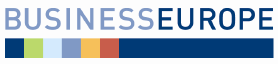 HSR SR dňa 17.12.2012									Bod č. 4 programuStanovisko Republikovej únie zamestnávateľovNávrh na zriadenie hlavného kontaktného miesta pre problematiku vykonávania Dohovoru OSN o právach osôb so zdravotným postihnutímmateriál na rokovaní HSR SR dňa 17.12.2012Stručný popis podstaty predkladaného materiálu a jeho relevancie z hľadiska RÚZMateriál predkladá na rokovanie Hospodárskej a sociálnej rady Ministerstvom práce, sociálnych vecí a rodiny SR.Cieľom a obsahom materiálu je najmä:Za hlavné kontaktné miesto pre problematiku vykonávania dohovoru navrhuje  určiť Ministerstvo práce, sociálnych vecí a rodiny Slovenskej republiky. S cieľom zabezpečenia spolupráce s hlavným kontaktným miestom pri realizácii činností vyplývajúcich z dohovoru sa zároveň navrhuje nominovanie kontaktnej osoby v rámci každého ústredného orgánu štátnej správy, ktorá bude zodpovedná aj za zber a spracovanie podkladov do správy o legislatívnych návrhoch, zmenách a dosiahnutom pokroku v oblasti práv osôb so zdravotným postihnutím. (každoročne predkladanú Ministerstvu práce, sociálnych vecí a rodiny Slovenskej republiky).Dopady materiálu na podnikateľské prostredie a verejné financie:Podľa doložky vplyvov vypracovanej predkladateľom materiál bude mať negatívne dopady na verejné financie a nebude mať vplyv na podnikateľské prostredie. Dopady na verejné financie sa odhadujú vo výške približne 42 000 eur ročne.Postoj RÚZ k materiáluNakoľko predložený materiál nemá dopady na podnikateľské prostredie RÚZ ani jej členovia k materiálu v medzirezortnom pripomienkovom konaní nepredložili pripomienky. RÚZ berie uvedený materiál na vedomie bez pripomienok, s dodatkom, že materiál predstavuje síce malý, ale merateľný dopad na verejné financie. Okrem iného aj kumuláciou drobných výdavkov uvedeného typu, vznikajú rozpočtové deficity na úrovni až percent HDP.Pripomienky RÚZ k predkladanému materiáluBez pripomienok zo strany RÚZZdroj: RÚZ